SCHEDA DI VALUTAZIONE PROGETTI PTOF    Scuola 									Anno ScolasticoDescrizione sintetica dell'attività svolta (modalità, tempi, eventuali modifiche rispetto al progetto preliminare, ecc.)Documentazione (Realizzazione di prodotti finali)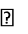  MostraSaggioManufattiMateriale graficoDocumenti fotograficiCartelloniMateriale multimedialeAltro (specificare)..Valutazione finalePersonale internoPERSONALE DOCENTE ORGANIZZAZIONE DEL PROGETTO ORE NON FRONTALI(or)in orario (ret)da retribuireREALIZZAZIONE DEL PROGETTO ORE FRONTALI(or)in orario (ret)da retribuireSpese del personale a caricodel        FIS 		ALTROPersonale esterno alla scuolaL’insegnante ha affiancato l’esperto durante la realizzazione del progetto    Si	 In parte	         NoE’opportuno riproporre lo stesso esperto?     Si	NoRisorse materialiSpese per strumenti e materialiN.A. = non applicabileAllegati:Dichiarazioni dei docenti coinvolti nel progettoData………………..		Il Docente referente.......................................................QUESTIONARIO DI GRADIMENTO STUDENTIProgetto	a.s.	Caro studente/studentessaTi chiediamo di collaborare in modo anonimo all’attività di monitoraggio e valutazione del progetto rispondendo ad alcune domande che ti vengono sottoposte in forma di questionario. Ciò ti consentirà di esprimere le tue valutazioni riguardo agli aspetti didattici e organizzativi dei progetti. In tal modo contribuirai alla valutazione del progetto, grazie alla quale potremo migliorare la qualità delle nostre attività.La tua partecipazione alle attività del progetto è determinata da:una scelta autonoma e consapevoleindicazione e sollecitazione di un docente della tua classesollecitazione dei genitoriRitieni che le attività pomeridiane siano state programmate secondo orari, durata e periodo compatibili con le tue esigenze?moltoabbastanzapoconullaRitieni adeguata la qualità dell’ambiente di lavoro?moltoabbastanzapoconullaQual è stata la motivazione che ti ha spinto a partecipare al progetto?superare l’avversione nei confronti della disciplinacolmare le lacune pregressepotenziare le mie competenze Ritieni valida la metodologia didattica con cui sono state svolte le attività?moltoabbastanzapoconullaIn che misura ti ritieni complessivamente soddisfatto dei seguenti aspetti?Assistenza fornita dalla scuolamoltoabbastanzapoconullaIn che misura ti ritieni complessivamente soddisfatto dei seguenti aspetti?Sussidi e strumenti didatticimoltoabbastanzapoconullaIn che misura ti ritieni complessivamente soddisfatto dei seguenti aspetti?Metodologie didattiche adottatemoltoabbastanzapoconullaIn che misura ti ritieni complessivamente soddisfatto dei seguenti aspetti?Metodologie adottate per verificare l’apprendimentomoltoabbastanzapoconullaIn che misura ti ritieni complessivamente soddisfatto dei seguenti aspetti?Qualità del rapporto tra gli studenti del gruppo di progettomoltoabbastanzapoconullaRitieni che la tua partecipazione alle attività progettuali sia stata adeguata in riferimento ai seguenti aspetti?assiduità nella frequenzaattenzione e ricettivitàpartecipazione attiva e di interesseimpegno ed applicazione nello studioIn che misura ritieni che la tua partecipazione al progetto sia stata utile in riferimento ai seguenti aspetti?superare l’avversione nei confronti della disciplinacolmare le lacune pregressemigliorare il metodo di studiopotenziare le competenzeRitieni che le competenze acquisite avranno una ricaduta positiva sul tuo impegno scolastico?moltoabbastanzapocoper nienteRitieni che le tue aspettative sul progetto siano state complessivamente soddisfatte?moltoabbastanzapocoper nienteQual è il tuo giudizio complessivo sulla realizzazione del progetto?ottimobuonosufficienteinsufficientequali osservazioni o suggerimenti puoi fornirci per migliorare il progetto?N. alunni coinvoltiClassi coinvolteGli obiettivi previsti sono stati raggiuntiGradimento/Interesse da parte degli allieviComportamento della ClasseGiudizio prevalente degli allieviin modo approfondito in modo completoin modo sufficiente in modo parzialeAlto Medio BassoIndifferente………………………Partecipe Corretto Disciplinato Suffic. corretto Insofferente………………….Linguaggio semplice Linguaggio difficile Attività divertente Attività interessante Attività noiosa……………………Punti di forza da riproporre (es. organizzazione, coordinamento, ….)Punti di forza da riproporre (es. organizzazione, coordinamento, ….)Punti di criticità da migliorare: (es. organizzazione, coordinamento, …….)Punti di criticità da migliorare: (es. organizzazione, coordinamento, …….)Sì, non sono necessarie modificheL’attività è da riproporreSì, con modificheNoDOCENTI COINVOLTIORE TOTALIORE TOTALIProgettazioneProgettazionePreparazione materialePreparazione materialeIncontri con espertiIncontri con espertiDocumentazione e produzioneDocumentazione e produzioneAltroAltroDOCENTI COINVOLTI(or)(ret)(or)(ret)(or)(ret)(or)(ret)(or)(ret)(or)(retTOTALEDOCENTI COINVOLTIORE TOTALIORE TOTALILezioni individualiLezioni individualiLezioni di gruppoLezioni di gruppoProve spettacoliProve spettacoliVigilanza uscite, mostre, spettacoli.Vigilanza uscite, mostre, spettacoli.AltroAltroDOCENTI COINVOLTI(or)(ret)(or)(ret)(or)(ret)(or)(ret)(or)(ret)(or)(retTOTALENominativo dell'espertoQualificaAttività svoltaOre svolteFinanziamentoFIS	Diritto allo studio MIUR Contributoprivati/famiglieGratuito Altro…………………………Valutazione intervento espertiSI’AbbastanzaIn parteNOCompetenze specifiche nel proprio campoCompetenze a livello didattico e relazionale.Ricaduta formativa sui docentiMaterialiSpesaMaterialeSpesaFinanziamentoDiritto allo studio MIUR Contributo privati/famiglieAltro…………………………Diritto allo studio MIUR Contributo privati/famiglieAltro…………………………Diritto allo studio MIUR Contributo privati/famiglieAltro…………………………Diritto allo studio MIUR Contributo privati/famiglieAltro…………………………N°ASPETTI/CRITERI DA VERIFICARESìNoN.A.1.È un progetto coerente con l’identità dell’istituto, con il PTOF/PDM ed alle indicazioni del D.G.2.E’ volto a migliorare le competenze in Italiano e Matematica e quindi gli esiti delle prove Invalsi3.E’ volto a migliorare le competenze in una lingua straniera4.E’ volto a migliorare le competenze tecnologiche5.E’ finalizzato al conseguimento di una certificazione esterna6.E’ volto a promuove il curricolo di cittadinanza7.E’ volto a promuove l’orientamento scolastico8.È un progetto di potenziamento delle attività sportive9.È un progetto sotteso alla normativa vigente, promosso dalle istituzioni (Ministero, Enti Locali ecc.), o che risponde a innovazioni della normativa10.È un progetto legato al territorio e/o che sviluppa opportuni collegamenti con le risorse del territorio11.È un progetto d’istituto12.È un progetto di plesso13.È un progetto rivolto ad alunni di classi parallele14.È un progetto con approcci interdisciplinari e contenuti trasversali (coinvolge più discipline)15.È rivolto ad un ampio numero di studenti16.Prevede la partecipazione di alunni in situazione di handicap e/o svantaggio17.È un progetto innovativo per tecnologia didattica o per metodologia di apprendimento18.Ha finalità di integrazione e di recupero delle competenze19.È volto al potenziamento dell’eccellenza20.Presenta tratti di continuità con progetti realizzati negli anni scolastici precedenti21.È stata individuata la disponibilità di risorse umane e materiali22.Sono stati specificati il numero degli incontri, il numero di ore per incontro, il numero di ore per docenza e/o coordinamento e il relativo periodo di svolgimento e il numero totale di oreprogetto